Rotary Club of Carleton Place  & Mississippi Mills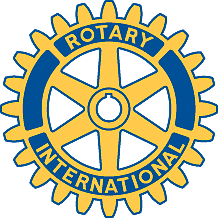            Bulletin: August 5, 2006                MEETING OF  AUGUST 1:Only 9 members were present for the meeting chaired by Fraser but our ranks were augmented by Louise and Mike Jeays and Allan Maxwell. The wonderful news is that all three have applied for membership in our Club and will be officially welcomed at our next meeting. We are hopeful that two more people will join us over the next couple of months.It was announced that students would be assisting us at the Riverside Jam “information” tent on the Friday night and that the three groups that will be recipients of the Rotary share of the 50/50 proceeds were being requested to have volunteers out to help sell tickets.Bob reported that our non-licensed bank balance was at $2,980 including $500 being held for trail expenses and $80 that has been donated for the Guatemalan Stove Project.  Our “Licensed” account has a balance of $15,000 after all outstanding commitments are deducted. After discussion it was agreed to wait for a few more weeks prior to making any spending decisions. In the meantime Bob will draw up a list of our past awards as a guide for discussions on future funding. Marion announced that there were 101 present at the previous week’s bingo so it appears hopeful that major source of revenue will continue to be available.Bob reported that our “supplier” of the trail benches has shown his embarrassment by sending the Club a number of Rotary ties. It was agreed that these will be disposed of through a silent auction within the Club with a reserve bid of $15 on each tie and with all proceeds going to the “stove project”. The auction will close at the last meeting in August.Fraser elaborated on the possibility of the Club acquiring goods returned to Ottawa Mark’s Work Warehouse outlets. The District Manager of that chain appeared supportive of the project but important considerations are that the goods must be donated to recipients and never sold and that nothing can be returned to the stores. We would have to pick up and sort the goods and find needy recipients for them. Shipping costs to foreign destinations may be prohibitive. Al and Gordon are to get the views of Glenda and Lorna as both are HUB volunteers.CLUB ACTIVITIES: Next week’s speaker is Ron Roe who will speak about the Hall of Valour. Members are asked to let Brenda know if you plan to attend the District Conference at Mont-Tremblant on October 13 to 15.  These are excellent events and the 8 members who attended last year’s meeting had a wonderful time.